ТЕНДЕРНЕ ЗАПРОШЕННЯМіжнародна благодійна організація «Благодійний фонд «СОС Дитячі Містечка» Україна  в рамках реалізації проєкту «Право на сім’ю: усунення системних прогалин – підтримка реформ системи захисту дітей в Албанії, Білорусі, Вірменії, Північній Македонії та Україні», запрошує до участі в тендері на постачання меблів, у відповідності до складу вказаному у специфікації тендерного запрошення (Додатки №2-5).20 листопада 2023 року Додаток № 1Цінова пропозиція до Тендерного Запрошення (ТЗ)                             щодо закупівлі ЛОТУ __меблі______________________________________________ЦІНОВА ПРОПОЗИЦІЯ Уважно вивчивши умови запиту цінової пропозиції, цим подаємо на участь у торгах свою цінову пропозицію:1. Повне найменування Учасника _______________________________________________________2. Фізичне місцезнаходження ___________________________________________________________3. Телефон _________________________ мейл: ____________________________________________4. Керівництво (прізвище, ім’я по батькові) _______________________________________________5. Код ЄДРПОУ ______________________________________________________________________6. Довідка про діяльність фірми (КВЕД) __________________________________________________7. Статус платника податків: платник чи неплатник ПДВ (обрати статус – підкреслить свій варіант). 8. Контактна особа ((прізвище, ім’я по батькові, телефон) ________________________________Цінова пропозиція щодо закупівлі меблів ЛОТ__:9. Ми зобов’язуємося дотримуватися умов цієї пропозиції 30 днів з дня подання цінової пропозиції. Наша пропозиція є обов’язковою для нас.   10. Ми зобов’язуємось здійснювати заміну товару у період 14 днів та гарантійний ремонт протягом гарантійного терміну відповідно до законодавства України. 11. Якщо наша пропозицію буде обрано, ми зобов’язуємося у строк не пізніше ніж через 7 робочих днів з дати отримання  повідомлення про намір укласти договір про закупівлю. 12. Ми погоджуємося з тим , що Замовник може відхилити нашу пропозицію та розуміємо, що Замовник не обмежений у прийнятті будь-якої іншої пропозиції з більш вигідними для нього умовами.  13. Ми погоджуємося, що у випадку виникнення ситуації, що припускає неоднозначне тлумачення умов запиту, та/або питань, не врегульованих умовами запиту, остаточне рішення приймається Організатором. Рішення Організатора є остаточним та оскарженню не підлягає. 14. Одночасно засвідчуємо, що наша компанія не є банкрутом і не ліквідовується, не має справи у судовому впровадженні, не укладала угоди з кредиторами, не призупиняла діяльність, не є учасником процесів з даних питань, не знаходиться в будь якій аналогічній ситуації, що випливає із подібної процедури відповідно до національних правил чи законодавства; одночасно повідомляємо, що не існує обставин конфлікту інтересів між замовником і нами, а саме, відсутні родинні, емоційні зв’язки, спільні політичні, економічні чи інші види інтересу. 15. Ми підтверджуємо, що інформація і відомості, що стосується Учасника та визначена у ціновій пропозиції, є конфіденційними і можуть передаватися, розголошуватися і використовуватися Виконавцем та залученими ним третіми особами без попереднього письмового погодження з Учасником , з метою їх аналізу, перевірки, визначення переможця закупівлі, проведення аудиторської перевірки тощо, а також, коли така передача здійснюється до банківських установ, пов'язана з отриманням офіційних дозволів, документів, сплати податків, інших обов’язкових платежів, передбачених чинним законодавством України, або якщо така передача пов'язана із законною вимогою контролюючих органів. 16. Ми підтверджуємо, що усвідомлюємо та розуміємо, що результати закупівлі, інформація отримана в процесі процедури закупівлі від інших учасників закупівлі, є конфіденційними, тобто конфіденційною інформацією Замовника та підлягають захисту у встановленому порядку. _________________________________________________    				________   				 ___________________(посада керівника учасника або уповноваженої ним особи)   			 (підпис)   				(ініціали та прізвище)  М.П.Додаток № 2Специфікація до Тендерного Запрошення (ТЗ)                       щодо закупівлі ЛОТУ 1 мебліКиївська область, Фастівський район, с. Велика Снітинка, вул. Центральна, 58* 	У разі, якщо у Тендерному запрошенні (специфікації) моделі не зазначені або зазначена одна модель, постачальник має зазначити модель та посилання на запропоновану модель. Якщо Учасник пропонує аналог товару (якщо допускається подача аналогу), то потрібно надати посилання на сайт виробника, де зазначена інформація про запропонований товар.Якщо у Технічному завданні вказано не менше трьох брендів (виробників, торгових марок тощо) для товарів, Учасник у своїй пропозиції може запропонувати продукцію лише одного із вказаних брендів, пропозиції із іншими варіантами будуть відхилені.Додаток № 3Специфікація до Тендерного Запрошення (ТЗ)                       щодо закупівлі ЛОТУ 2 мебліІвано-Франківська область, місто Городенка, вулиця Шевченка, 77* 	У разі, якщо у Тендерному запрошенні (специфікації) моделі не зазначені або зазначена одна модель, постачальник має зазначити модель та посилання на запропоновану модель. Якщо Учасник пропонує аналог товару (якщо допускається подача аналогу), то потрібно надати посилання на сайт виробника, де зазначена інформація про запропонований товар.Якщо у Технічному завданні вказано не менше трьох брендів (виробників, торгових марок тощо) для товарів, Учасник у своїй пропозиції може запропонувати продукцію лише одного із вказаних брендів, пропозиції із іншими варіантами будуть відхилені.Додаток № 4Специфікація до Тендерного Запрошення (ТЗ)                       щодо закупівлі ЛОТУ 3 мебліІвано-Франківська область, місто Івано-Франківськ, вулиця Молодіжна, 54Додаток № 5Специфікація до Тендерного Запрошення (ТЗ)                       щодо закупівлі ЛОТУ 4 мебліІвано-Франківська область, місто Коломия, вулиця Ярослава Пстрака, 2В* 	У разі, якщо у Тендерному запрошенні (специфікації) моделі не зазначені або зазначена одна модель, постачальник має зазначити модель та посилання на запропоновану модель. Якщо Учасник пропонує аналог товару (якщо допускається подача аналогу), то потрібно надати посилання на сайт виробника, де зазначена інформація про запропонований товар.Якщо у Технічному завданні вказано не менше трьох брендів (виробників, торгових марок тощо) для товарів, Учасник у своїй пропозиції може запропонувати продукцію лише одного із вказаних брендів, пропозиції із іншими варіантами будуть відхилені.№Опис \ виконанняОпис \ виконанняОпис \ виконання1Загальна інформація:Реалізація проєкту «Право на сім’ю: усунення системних прогалин – підтримка реформ системи захисту дітей в Албанії, Білорусі, Вірменії, Північній Македонії та Україні» в рамках покращення дітей та сімей до соціальної інфраструктури громади.Реалізація проєкту «Право на сім’ю: усунення системних прогалин – підтримка реформ системи захисту дітей в Албанії, Білорусі, Вірменії, Північній Македонії та Україні» в рамках покращення дітей та сімей до соціальної інфраструктури громади.Реалізація проєкту «Право на сім’ю: усунення системних прогалин – підтримка реформ системи захисту дітей в Албанії, Білорусі, Вірменії, Північній Македонії та Україні» в рамках покращення дітей та сімей до соціальної інфраструктури громади.2Мета та предмет закупівлі:ЛОТ 1 – меблі . Київська область, Фастівський район, с. Велика Снітинка, вул. Центральна, 58. (Додаток №2)ЛОТ 2 – меблі . Івано-Франківська область, місто Городенка, вулиця Шевченка, 77. (Додаток №3)ЛОТ 3 – меблі . Івано-Франківська область, місто Івано-Франківськ, вул. Молодіжна, 54. (Додаток №4)ЛОТ 4 –  меблі . Івано-Франківська область, місто Коломия, вул. Ярослава Пстрака, 2В. (Додаток №5)Закупівля меблів офісних відповідно до Додатків №2-5 цього запрошення.ЛОТ 1 – меблі . Київська область, Фастівський район, с. Велика Снітинка, вул. Центральна, 58. (Додаток №2)ЛОТ 2 – меблі . Івано-Франківська область, місто Городенка, вулиця Шевченка, 77. (Додаток №3)ЛОТ 3 – меблі . Івано-Франківська область, місто Івано-Франківськ, вул. Молодіжна, 54. (Додаток №4)ЛОТ 4 –  меблі . Івано-Франківська область, місто Коломия, вул. Ярослава Пстрака, 2В. (Додаток №5)Закупівля меблів офісних відповідно до Додатків №2-5 цього запрошення.ЛОТ 1 – меблі . Київська область, Фастівський район, с. Велика Снітинка, вул. Центральна, 58. (Додаток №2)ЛОТ 2 – меблі . Івано-Франківська область, місто Городенка, вулиця Шевченка, 77. (Додаток №3)ЛОТ 3 – меблі . Івано-Франківська область, місто Івано-Франківськ, вул. Молодіжна, 54. (Додаток №4)ЛОТ 4 –  меблі . Івано-Франківська область, місто Коломия, вул. Ярослава Пстрака, 2В. (Додаток №5)Закупівля меблів офісних відповідно до Додатків №2-5 цього запрошення.3Термін подачі пропозиції:До 28.11.2023 включно до 18.00 год.До 28.11.2023 включно до 18.00 год.До 28.11.2023 включно до 18.00 год.4Термін постачання:№ лотуТермін (з)Термін (до)4Термін постачання:ЛОТ 1Обрання підрядника01.02.2024 р.4Термін постачання:ЛОТ 2Обрання підрядника01.02.2024 р.4Термін постачання:ЛОТ 301.01.2024 р.01.03.2024 р.4Термін постачання:ЛОТ 4Обрання підрядника01.02.2024 р.5Перелік предмету закупівлі:Додатки №2-5 до запрошення.Додатки №2-5 до запрошення.Додатки №2-5 до запрошення.7Умови та терміни доставки:Доставка здійснюється за рахунок Постачальника за наступними  адресами: Київська область, Фастівський район, с. Велика Снітинка, вул. Центральна, 58. (Додаток №2)Івано-Франківська область, місто Городенка, вулиця Шевченка, 77. (Додаток №3)Івано-Франківська область, місто Івано-Франківськ, вул. Молодіжна, 54. (Додаток №4)Івано-Франківська область, місто Коломия, вул. Ярослава Пстрака, 2В. (Додаток №5)Замовник залишає за собою право змінити адресу постачання товару.Доставка здійснюється за рахунок Постачальника за наступними  адресами: Київська область, Фастівський район, с. Велика Снітинка, вул. Центральна, 58. (Додаток №2)Івано-Франківська область, місто Городенка, вулиця Шевченка, 77. (Додаток №3)Івано-Франківська область, місто Івано-Франківськ, вул. Молодіжна, 54. (Додаток №4)Івано-Франківська область, місто Коломия, вул. Ярослава Пстрака, 2В. (Додаток №5)Замовник залишає за собою право змінити адресу постачання товару.Доставка здійснюється за рахунок Постачальника за наступними  адресами: Київська область, Фастівський район, с. Велика Снітинка, вул. Центральна, 58. (Додаток №2)Івано-Франківська область, місто Городенка, вулиця Шевченка, 77. (Додаток №3)Івано-Франківська область, місто Івано-Франківськ, вул. Молодіжна, 54. (Додаток №4)Івано-Франківська область, місто Коломия, вул. Ярослава Пстрака, 2В. (Додаток №5)Замовник залишає за собою право змінити адресу постачання товару.8Супроводжувальні документи поставки:- договір із специфікаціями;- гарантійні талони;- оригінал рахунку; - оригінал видаткової накладної.- договір із специфікаціями;- гарантійні талони;- оригінал рахунку; - оригінал видаткової накладної.- договір із специфікаціями;- гарантійні талони;- оригінал рахунку; - оригінал видаткової накладної.9Вимоги до пакування:Товари мають бути в упаковці виробника.Товари мають бути в упаковці виробника.Товари мають бути в упаковці виробника.10Гарантія якості:Виконавець гарантує якість товару та відповідну заміну товару у період 14 днів відповідно до законодавства України. Товар, який пропонується Учасником повинен бути новим, ввезеним на територію України легально, на нього повинна поширюватися гарантія від Виробника. Товар не має перебувати під забороною відчуження, арештом, не може бути предметом застави, чи будь-якого іншого обтяження чи обмеження, передбаченого чинним в Україні законодавством, у тому числі щодо походження товарів з країн стосовно яких діє Закон України «Про санкції» від 14.08.2014 № 1644-VII та тимчасово окупованих територій.Товари мають бути в заводській упаковці виробника; продукція має бути упакована в захисні пакувальні матеріали: двошаровий гофрокартон/обрешітку/пінопласт/повітряно-пухирчаста плівка. У разі якщо при транспортуванні та (або) розвантаженні порушується цілість товару, продавець бере на себе зобов’язання щодо заміни відповідного товару протягом 10 днів.Виконавець гарантує якість товару та відповідну заміну товару у період 14 днів відповідно до законодавства України. Товар, який пропонується Учасником повинен бути новим, ввезеним на територію України легально, на нього повинна поширюватися гарантія від Виробника. Товар не має перебувати під забороною відчуження, арештом, не може бути предметом застави, чи будь-якого іншого обтяження чи обмеження, передбаченого чинним в Україні законодавством, у тому числі щодо походження товарів з країн стосовно яких діє Закон України «Про санкції» від 14.08.2014 № 1644-VII та тимчасово окупованих територій.Товари мають бути в заводській упаковці виробника; продукція має бути упакована в захисні пакувальні матеріали: двошаровий гофрокартон/обрешітку/пінопласт/повітряно-пухирчаста плівка. У разі якщо при транспортуванні та (або) розвантаженні порушується цілість товару, продавець бере на себе зобов’язання щодо заміни відповідного товару протягом 10 днів.Виконавець гарантує якість товару та відповідну заміну товару у період 14 днів відповідно до законодавства України. Товар, який пропонується Учасником повинен бути новим, ввезеним на територію України легально, на нього повинна поширюватися гарантія від Виробника. Товар не має перебувати під забороною відчуження, арештом, не може бути предметом застави, чи будь-якого іншого обтяження чи обмеження, передбаченого чинним в Україні законодавством, у тому числі щодо походження товарів з країн стосовно яких діє Закон України «Про санкції» від 14.08.2014 № 1644-VII та тимчасово окупованих територій.Товари мають бути в заводській упаковці виробника; продукція має бути упакована в захисні пакувальні матеріали: двошаровий гофрокартон/обрешітку/пінопласт/повітряно-пухирчаста плівка. У разі якщо при транспортуванні та (або) розвантаженні порушується цілість товару, продавець бере на себе зобов’язання щодо заміни відповідного товару протягом 10 днів.11Умови та спосіб оплати, порядок ціноутворення:- на підставі укладеного договору по безготівковому рахунку.- на підставі укладеного договору по безготівковому рахунку.- на підставі укладеного договору по безготівковому рахунку.12Порядок подання пропозиції:- постачальник має право подаватись на один чи декілька лотів;- надіслати заповнений Додаток №1, відсканований, з підписом/печаткою керівника та у форматі Word (для опрацювання наданої інформації);- копія свідоцтва про державну реєстрацію;- копія документу про статус платника податків;- надіслати скан-копію підписаного договору.- постачальник має право подаватись на один чи декілька лотів;- надіслати заповнений Додаток №1, відсканований, з підписом/печаткою керівника та у форматі Word (для опрацювання наданої інформації);- копія свідоцтва про державну реєстрацію;- копія документу про статус платника податків;- надіслати скан-копію підписаного договору.- постачальник має право подаватись на один чи декілька лотів;- надіслати заповнений Додаток №1, відсканований, з підписом/печаткою керівника та у форматі Word (для опрацювання наданої інформації);- копія свідоцтва про державну реєстрацію;- копія документу про статус платника податків;- надіслати скан-копію підписаного договору.13Умови участі:Виконавець, зацікавлений у наданні послуг, повинен бути суб’єктом підприємницької діяльності та володіти необхідними ліцензіями та дозволами для здійснення відповідної діяльності (якщо вони передбачені законодавством), бажано мати досвід роботи у сфері постачання відповідних видів товарів в різні регіони України. Якщо після поставки товару буде виявлено, що відповідний товар завезений в Україну не через офіційні канали та виробник не підтвердить свої гарантійні зобов’язання, такий товар буде повернуто Постачальнику, а він у свою чергу зобов’язується повернути кошти на рахунок Замовника (у разі, якщо уже відбулася оплата за поставлений товар).Пропозиції, що частково відповідають або не відповідають ТЗ, автоматично відхиляється та не розглядається Замовником.Виконавець, зацікавлений у наданні послуг, повинен бути суб’єктом підприємницької діяльності та володіти необхідними ліцензіями та дозволами для здійснення відповідної діяльності (якщо вони передбачені законодавством), бажано мати досвід роботи у сфері постачання відповідних видів товарів в різні регіони України. Якщо після поставки товару буде виявлено, що відповідний товар завезений в Україну не через офіційні канали та виробник не підтвердить свої гарантійні зобов’язання, такий товар буде повернуто Постачальнику, а він у свою чергу зобов’язується повернути кошти на рахунок Замовника (у разі, якщо уже відбулася оплата за поставлений товар).Пропозиції, що частково відповідають або не відповідають ТЗ, автоматично відхиляється та не розглядається Замовником.Виконавець, зацікавлений у наданні послуг, повинен бути суб’єктом підприємницької діяльності та володіти необхідними ліцензіями та дозволами для здійснення відповідної діяльності (якщо вони передбачені законодавством), бажано мати досвід роботи у сфері постачання відповідних видів товарів в різні регіони України. Якщо після поставки товару буде виявлено, що відповідний товар завезений в Україну не через офіційні канали та виробник не підтвердить свої гарантійні зобов’язання, такий товар буде повернуто Постачальнику, а він у свою чергу зобов’язується повернути кошти на рахунок Замовника (у разі, якщо уже відбулася оплата за поставлений товар).Пропозиції, що частково відповідають або не відповідають ТЗ, автоматично відхиляється та не розглядається Замовником.14Гарантія поставки та ціни:Постачальник зобов’язаний: мати товар на складі або мати змогу поставити до терміну, що зазначений у розділі 4 тендерного запрошення. Запропонована ціна на товар є дійсна протягом 30 днів.Постачальник зобов’язаний: мати товар на складі або мати змогу поставити до терміну, що зазначений у розділі 4 тендерного запрошення. Запропонована ціна на товар є дійсна протягом 30 днів.Постачальник зобов’язаний: мати товар на складі або мати змогу поставити до терміну, що зазначений у розділі 4 тендерного запрошення. Запропонована ціна на товар є дійсна протягом 30 днів.15Місце та термін надання цінових пропозицій:Цінові пропозиції приймаються до 28.11.2023 включно до 18.00 год.Неповні пропозиції (без відповідей по кожному з пунктів у Додатку №1-3) та пропозиції, надіслані після вказаного терміну, вважатимуться недійсними і розглядатися не будуть. год шляхом завантаження на майданчик або на електронні пошти: Nikita.Yatsenko@sos-ukraine.org Dmytro.Shelest@sos-ukraine.org Цінові пропозиції приймаються до 28.11.2023 включно до 18.00 год.Неповні пропозиції (без відповідей по кожному з пунктів у Додатку №1-3) та пропозиції, надіслані після вказаного терміну, вважатимуться недійсними і розглядатися не будуть. год шляхом завантаження на майданчик або на електронні пошти: Nikita.Yatsenko@sos-ukraine.org Dmytro.Shelest@sos-ukraine.org Цінові пропозиції приймаються до 28.11.2023 включно до 18.00 год.Неповні пропозиції (без відповідей по кожному з пунктів у Додатку №1-3) та пропозиції, надіслані після вказаного терміну, вважатимуться недійсними і розглядатися не будуть. год шляхом завантаження на майданчик або на електронні пошти: Nikita.Yatsenko@sos-ukraine.org Dmytro.Shelest@sos-ukraine.org 16Критерії оцінки:Найнижча ціна – 80 балів; Умови оплати – 20 балів (перевага віддається оплаті по факту поставки).Найнижча ціна – 80 балів; Умови оплати – 20 балів (перевага віддається оплаті по факту поставки).Найнижча ціна – 80 балів; Умови оплати – 20 балів (перевага віддається оплаті по факту поставки).17Додаткова інформація:Замовник залишає за собою право вести переговори щодо умов замовлення (термін, ціна, умови оплати) з Виконавцем. Організатор не несе відповідальності за неможливість контакту з учасником, якщо будь-яка інформація про учасника  повідомлена неправильно. Учасник несе особисту відповідальність за достовірність наданої ним інформації. У випадку виникнення ситуації, що припускає неоднозначне тлумачення умов запиту, та/або питань, не врегульованих умовами запиту, остаточне рішення приймається Організатором. Рішення Організатора є остаточним та оскарженню не підлягає. Факт подання тендерної пропозиції учасником - фізичною особою чи фізичною особою-підприємцем, яка є суб’єктом персональних даних, вважається безумовною згодою та дозволом суб’єкта персональних даних щодо збору, обробки, поширення/передачі персональних даних, у тому числі реєстрації у базі персональних даних у випадку виникнення необхідності роботи з такими базами під час обробки персональних даних у зв’язку з участю в процедурі закупівлі, відповідно до абзацу 4 статті 2 Закону України «Про захист персональних даних» від 01.06.2010 № 2297-VI. В усіх інших випадках, факт подання тендерної пропозиції учасником – юридичною особою, що є розпорядником персональних даних, вважається підтвердженням наявності у неї права та належного дозволу на збір, обробку, поширення/передачу персональних даних, у тому числі реєстрації у базі персональних даних, а також передачі таких документів замовнику, як одержувачу зазначених персональних даних від імені суб’єкта (володільця). Таким чином, учасник процедури закупівлі бере на себе зобов’язання самостійно нести відповідальність за ухилення від реєстрації баз персональних даних, за збір, обробку, поширення/передачу персональних даних без отримання згоди суб’єкта персональних даних у випадку необхідності роботи з такими даними.  Учасник закупівлі підтверджує, що інформація і відомості, що стосується Учасника та визначена у ціновій пропозиції, є конфіденційними і можуть передаватися, розголошуватися і використовуватися Виконавцем та залученими ним третіми особами без попереднього письмового погодження з Учасником , з метою їх аналізу, перевірки, визначення переможця закупівлі, проведення аудиторської перевірки тощо, а також, коли така передача здійснюється до банківських установ, пов'язана з отриманням офіційних дозволів, документів, сплати податків, інших обов’язкових платежів, передбачених чинним законодавством України, або якщо така передача пов'язана із законною вимогою контролюючих органів. Учасник закупівлі підтверджує, що усвідомлює та розуміє, що результати закупівлі, інформація отримана в процесі процедури закупівлі від інших учасників закупівлі, є конфіденційними, тобто конфіденційною інформацією Замовника та підлягають захисту у встановленому порядкуЗамовник залишає за собою право вести переговори щодо умов замовлення (термін, ціна, умови оплати) з Виконавцем. Організатор не несе відповідальності за неможливість контакту з учасником, якщо будь-яка інформація про учасника  повідомлена неправильно. Учасник несе особисту відповідальність за достовірність наданої ним інформації. У випадку виникнення ситуації, що припускає неоднозначне тлумачення умов запиту, та/або питань, не врегульованих умовами запиту, остаточне рішення приймається Організатором. Рішення Організатора є остаточним та оскарженню не підлягає. Факт подання тендерної пропозиції учасником - фізичною особою чи фізичною особою-підприємцем, яка є суб’єктом персональних даних, вважається безумовною згодою та дозволом суб’єкта персональних даних щодо збору, обробки, поширення/передачі персональних даних, у тому числі реєстрації у базі персональних даних у випадку виникнення необхідності роботи з такими базами під час обробки персональних даних у зв’язку з участю в процедурі закупівлі, відповідно до абзацу 4 статті 2 Закону України «Про захист персональних даних» від 01.06.2010 № 2297-VI. В усіх інших випадках, факт подання тендерної пропозиції учасником – юридичною особою, що є розпорядником персональних даних, вважається підтвердженням наявності у неї права та належного дозволу на збір, обробку, поширення/передачу персональних даних, у тому числі реєстрації у базі персональних даних, а також передачі таких документів замовнику, як одержувачу зазначених персональних даних від імені суб’єкта (володільця). Таким чином, учасник процедури закупівлі бере на себе зобов’язання самостійно нести відповідальність за ухилення від реєстрації баз персональних даних, за збір, обробку, поширення/передачу персональних даних без отримання згоди суб’єкта персональних даних у випадку необхідності роботи з такими даними.  Учасник закупівлі підтверджує, що інформація і відомості, що стосується Учасника та визначена у ціновій пропозиції, є конфіденційними і можуть передаватися, розголошуватися і використовуватися Виконавцем та залученими ним третіми особами без попереднього письмового погодження з Учасником , з метою їх аналізу, перевірки, визначення переможця закупівлі, проведення аудиторської перевірки тощо, а також, коли така передача здійснюється до банківських установ, пов'язана з отриманням офіційних дозволів, документів, сплати податків, інших обов’язкових платежів, передбачених чинним законодавством України, або якщо така передача пов'язана із законною вимогою контролюючих органів. Учасник закупівлі підтверджує, що усвідомлює та розуміє, що результати закупівлі, інформація отримана в процесі процедури закупівлі від інших учасників закупівлі, є конфіденційними, тобто конфіденційною інформацією Замовника та підлягають захисту у встановленому порядкуЗамовник залишає за собою право вести переговори щодо умов замовлення (термін, ціна, умови оплати) з Виконавцем. Організатор не несе відповідальності за неможливість контакту з учасником, якщо будь-яка інформація про учасника  повідомлена неправильно. Учасник несе особисту відповідальність за достовірність наданої ним інформації. У випадку виникнення ситуації, що припускає неоднозначне тлумачення умов запиту, та/або питань, не врегульованих умовами запиту, остаточне рішення приймається Організатором. Рішення Організатора є остаточним та оскарженню не підлягає. Факт подання тендерної пропозиції учасником - фізичною особою чи фізичною особою-підприємцем, яка є суб’єктом персональних даних, вважається безумовною згодою та дозволом суб’єкта персональних даних щодо збору, обробки, поширення/передачі персональних даних, у тому числі реєстрації у базі персональних даних у випадку виникнення необхідності роботи з такими базами під час обробки персональних даних у зв’язку з участю в процедурі закупівлі, відповідно до абзацу 4 статті 2 Закону України «Про захист персональних даних» від 01.06.2010 № 2297-VI. В усіх інших випадках, факт подання тендерної пропозиції учасником – юридичною особою, що є розпорядником персональних даних, вважається підтвердженням наявності у неї права та належного дозволу на збір, обробку, поширення/передачу персональних даних, у тому числі реєстрації у базі персональних даних, а також передачі таких документів замовнику, як одержувачу зазначених персональних даних від імені суб’єкта (володільця). Таким чином, учасник процедури закупівлі бере на себе зобов’язання самостійно нести відповідальність за ухилення від реєстрації баз персональних даних, за збір, обробку, поширення/передачу персональних даних без отримання згоди суб’єкта персональних даних у випадку необхідності роботи з такими даними.  Учасник закупівлі підтверджує, що інформація і відомості, що стосується Учасника та визначена у ціновій пропозиції, є конфіденційними і можуть передаватися, розголошуватися і використовуватися Виконавцем та залученими ним третіми особами без попереднього письмового погодження з Учасником , з метою їх аналізу, перевірки, визначення переможця закупівлі, проведення аудиторської перевірки тощо, а також, коли така передача здійснюється до банківських установ, пов'язана з отриманням офіційних дозволів, документів, сплати податків, інших обов’язкових платежів, передбачених чинним законодавством України, або якщо така передача пов'язана із законною вимогою контролюючих органів. Учасник закупівлі підтверджує, що усвідомлює та розуміє, що результати закупівлі, інформація отримана в процесі процедури закупівлі від інших учасників закупівлі, є конфіденційними, тобто конфіденційною інформацією Замовника та підлягають захисту у встановленому порядку18Контактна інформаціяУсі запитання надсилати на електрону адресу: Nikita.Yatsenko@sos-ukraine.org Яценко Нікіта, менеджер з ремонту та будівництва (+380939377290)Усі запитання надсилати на електрону адресу: Nikita.Yatsenko@sos-ukraine.org Яценко Нікіта, менеджер з ремонту та будівництва (+380939377290)Усі запитання надсилати на електрону адресу: Nikita.Yatsenko@sos-ukraine.org Яценко Нікіта, менеджер з ремонту та будівництва (+380939377290)№ п.п.Найменування Назва виробника, бренд, модель(вказати)КількістьЦіна за одиницю, грнСума, грнУмови оплати(у відсотках)Умови гарантії(в місяцях)Термін постачання(днів з дати підписання договору)Усього:ПДВ:Всього до сплати:№ п.п.Найменування товаруХарактеристикиМоделі (виробники, бренди), що приймаються до розглядуКількість№ п.п.Найменування товаруХарактеристикиМоделі (виробники, бренди), що приймаються до розглядуКількість1Ліжко односпальне 80/190Тип - Односпальні ліжкаРозмір спального місця - 80 см х 190 смМатеріал каркаса - Ламіноване ДСПКолір – білийОсобливості – з ящиками Еверест Соната-800 німфея альба (білий)Kompanit-90+2С альба (білий)Valencia Viorina-Deko з висувною скринькою 80х190 смабо аналог у відповідності до характеристик42Матрац 80/190Тип – Пружинні або безпружинніРозмір - 80x190 смЖорсткість - 3Вид жорсткості - СередніОсобливості: Антиалергенні, Двобічні, З єврокаркасом, Ортопедичні, Стійкі до пилового кліщаВисота – 17-19 смСпальний розмір - ОдноспальніМаксимальне навантаження на 1 спальне місце – не менше 100 кгSmart Mattresses Dual 80х190 см MatroLuxe Бонд кокос 80 х 190 смUSLEEP Comfortex Bliss 80х190 смабо аналог у відповідності до характеристик43ШафаТовщина ДСП - 16 ммКолір фасаду - БілийКолір корпусу - АнтрацитМатеріал фасаду - Ламінована ДСПВисота, см - 200Глибина, см -52Довжина, см – 122,1Матеріал корпусу - Ламінована ДСПДодатково – телескопічні напрямні, правостороннійШафа Брайт 1221 х 520 х 2000 h Майстер Формабо аналог у відповідності до характеристик24КомодКолір фасаду - БілийКолір корпусу – Дуб сономаВисота, см - 73Глибина, см -37,6Довжина, см – 80Додатково – телескопічні напрямніКількість шухляд - 3Комод 800 х 376 х 730 h Брайт Мастер Форм або аналог у відповідності до характеристик25СтілШирина, см - 138.5Глибина, см - 59.5Форма - ПрямокутнаМатеріал стільниці - ДСПКолір - БілийМатеріал ніжок -ДСПВисота, см -75Регулювання по висоті -НемаєКомп'ютерний стіл DC Robert Білий ordfабо аналог у відповідності до характеристик26СтілецьМатеріал каркаса - МеталКолір - МолочнийВисота, см - 81Ширина, см - 47Висота посадки, см - 44Глибина, см - 41Стиль - МодернОсобливості - Без коліщатокВага - 5.5 кгМаксимальне навантаження, кг - 100Стілець Nowy Styl ISO-17 ordf BLACK V-18або аналог у відповідності до характеристик87Вішалка для одягу №1Вид – підлоговаМатеріал каркасу – металВисота – 190 смОсобливості – з полицею ля взуттяКолір – Дуб сономаВішалка для одягу в стилі Лофт із тумбою для взуття StepLoft Ward-101Вішалка для одягу в стилі Лофт із тумбою для взуття KOROBLOFTВішалка для одягу Лофт FLASHNIKA ПЛ-1або аналог у відповідності до характеристик48Вішалка для одягу №2Вішалка TOPESHOP Opium Чорна (OPIUM CZ)Підлогова вішалка Nowy Styl Venezia BlackВішак Прімо Yasn_import (ЧОРНИЙ)29Шафа купеФорма - ПрямийКількість дверей - ЧотиридверніКолір фасаду - БілийКолір корпусу- БілийМатеріал фасаду -ДСПОсобливості - З висувними ящиками; на ніжкахВисота, см - 242Ширина, см - 238.4Глибина, см - 45Матеріал корпусу - ДСПКомплектація: Бічні стійки; Дах; Дно; Полиці; Напрямні; Фасади; Комплект фурнітури; Інструкція зі складанняДзеркало - Без дзеркалаШафа-купе чотиридверна Roko 238.4х242х45 см ДСП Білий (20200027193)або аналог у відповідності до характеристик110ДиванТип - Прямий диванШирина, см - 150Вид - НерозкладнийМатеріал оббивки - Штучна шкіраГлибина, см - 73Колір - ЧорнийНіша для білизни - НемаєМатеріал каркаса - Дерево + ДСПВисота, см - 77Наповнення - Пінополіуретан + СинтепонПідлокітники - ЄГлибина сидіння - 51 смВисота сидіння - 43 смШирина сидіння - 126 смДиван офісний Tobi Sho Бенно-1 з підлокітниками та конусною ногою 1500х730х770 шкірозамінник Чорнийабо аналог у відповідності до характеристик211СтілМатеріал каркаса - ЛДСП Тип столу - прямий Матеріал стільниці - ламінована ДСП Колір каркаса -  білий Колір стільниці - білий Ширина - 1200 мм Глибина - 550 мм Висота – 745 ммОснащення - з надставкою, з полицямиПисьмовий стіл Open shelf ЛДСП 1200х745х550 мм Білийабо аналог у відповідності до характеристик312Шафа офіснаВид - двійчаста, з відкритими полицями, розпашна Матеріал виробу - ДСП Колір каркаса - білий Матеріал каркаса - ДСП Конструкція-  чотиридверні Ширина - 800 мм Висота - 2100 мм Глибина - 340 ммШафа для офісу ОШ-3 800х340х2100 мм Білийабо аналог у відповідності до характеристик213Стілець складнийСтілець Nowy Styl JACK BLACK V-CERATAСтілець GUNDE IKEA 002.177.97 чорнийСтілець Джокер чорний 6065Стілець складаний VIUF чорний2014Офісний стілецьКрісло Nowy Styl FLY GTP BLACK (CH) ОН/5 С-26 чорно-сірийКрісло АКЛАС Тіто (6108B) CH TILT Чорний Крісло офісне Homart Dallas чорний (9589)815Пенал відкритийТип товару - пенал Вид - з відкритими полицями Матеріал виробу - ЛДСП Колір каркаса - німфея альба Конфігурація - пряма Конструкція - без дверей Оснащення - відкриті полиці Довжина - 440 мм Ширина - 440 мм Висота -1545 мм Глибина - 370 ммПенал відкритий Blonski з ЛДСП 440х370х1545 мм Німфея альба (44136)або аналог у відповідності до характеристик216Крісла м’якіМатеріал оббивки - ЕкошкіраМеханізм трансформації - Без механізмуТип - КріслаВид - НерозкладніПідлокітники - З підлокітникамиКолір - ЧорнийФорма - Квадратні Висота, см -76Матеріал корпусу -ДВП, ДеревоВисота сидіння - 460 ммШирина, см - 74Глибина, см - 64Наповнювач - ПінополістиролГлибина сидіння - 64 смШирина сидіння: 74 см Крісло Kairos Фотель Чорне (FM 11221984)або аналог у відповідності до характеристик317Тумба під телевізорКолір фасаду - БілийКолір корпусу – Дуб сономаВисота, см - 73Глибина, см -37,6Довжина, см – 150Додатково – телескопічні напрямніКількість шухляд - 3Комод Майстер Форм Брайт 1500 х 376 х 730hабо аналог у відповідності до характеристик118Стіл журнальнийТип: стіл-трансформер (розкладний);Розмір у складеному вигляді (орієнтовно) (ШхВхГ) - 900х550х600 мм;Колір – білий;Форма – прямокутна;Матеріал корпусу - ЛДСПСтіл-трансформер БАТТЕР Білий/БілийСтіл трансформер Art In Head B-Fly 900x550x600 Білий діамант/Білі ноги (101015016)Стіл-трансформер Комфорт Лайт (Білий)або аналог у відповідності до характеристик319Крісло безкаркаснеМатеріал - ПВХ без фталатів, пінополістіролРозмір:	XL – h = 1050 мм, D = 850 мм (+/- 20 мм). Вага: XL = 2,5 кг.Кольори – синій, помаранчевий, зелений Крісло-мішок Груша, вінілісшкіра XL або аналог у відповідності до характеристик5№ п.п.Найменування товаруХарактеристикиМоделі (виробники, бренди), що приймаються до розглядуКількість№ п.п.Найменування товаруХарактеристикиМоделі (виробники, бренди), що приймаються до розглядуКількість1Конференційний стілець з столикомСтілець зі столиком SAMBA T PLAST CHROME (BOX-2)Крісло ID: 1642 зі столиком, виробник АМФ (AMF)КРІСЛО PROFIM ARIZ 570V CHROME252Стіл конференційнийДовжина, см - 250Ширина, см - 130Висота, см - 76Товщина стільниці, мм – 44Форма - ОвальніОрієнтація - УніверсальніКількість шухляд - Без шухлядКорпус – ДСПКолір - венгеСтіл конференційний M-Concept Серія Ньюмен N1.08.25 250x130 Чорний (Венге Луізіана ре (в))або аналог у відповідності до характеристик13Крісло конференційнеКрісло АКЛАС Натан CH CF Чорний (PU-чорний)Крісло офісне конференційне чорне Slim з підлокітниками, хром Крісло PRESTIGE SKID чорний HalmarКрісло конференційне GT Racer B-4029B Чорний (Чорний PU)64Офісний диванТип - Прямий диванШирина, см - 150Вид - НерозкладнийМатеріал оббивки - Штучна шкіраГлибина, см - 73Колір - ЧорнийНіша для білизни - НемаєМатеріал каркаса - Дерево + ДСПВисота, см - 77Наповнення - Пінополіуретан + СинтепонПідлокітники - ЄГлибина сидіння - 51 смВисота сидіння - 43 смШирина сидіння - 126 смДиван офісний Tobi Sho Бенно-1 з підлокітниками та конусною ногою 1500х730х770 шкірозамінник Чорнийабо аналог у відповідності до характеристик25Шафа для документівВисота	 - 1805ммГлибина - 380ммШирина - 700ммКількість полиць - 5Товщина боковини, верхньої кришки, задньої стінки, полиць  - 18ммКількість дверей - 2Кромка - ПВХМатеріал задньої стінки, корпусу, фасадів  - ДСПРучки - точечні г-подібні.Полки - зйомні на рафіксах.Регулюється за допомогою шафових опор h 30 мм.Колір – дуб палена ШАФА-СТЕЛАЖ ПРОМО 29/520або аналог у відповідності до характеристик36Шафа для документів комбінована зі склом1 x Шафа зі склом 29/522 700*380*1805h1 x Шафа 29/521 700*380*1805hТовщина боковини, верхньої кришки, задньої стінки, полиць - 18ммКромка - ПВХМатеріал задньої стінки, корпусу - ДСПМатеріал фасадів - ДСП, Скло (скло Сатин)Ручки  - точечні г-подібні.Полки - зйомні на рафіксах.Регулюється за допомогою шафових опор h 30 мм.Колір фасадів – дуб паленаОФІСНІ ШАФИ ПРОМО 29-31або аналог у відповідності до характеристик37Стінка з 2-х шаф гардеробнаВисота	- 1850ммГлибина - 330ммШирина - 600ммКількість полиць - 2Товщина боковини - 16ммТовщина верхньої кришки - 16ммТовщина задньої стінки - 3ммТовщина полиць - 16ммКількість дверей - 2МАТЕРІАЛ ВИГОТОВЛЕННЯКромка - ПВХМатеріал задньої стінки - ДВПМатеріал корпусу, фасадів - ДСПКолір – дуб сономаШАФА БІЗНЕС ШБ-44або аналог у відповідності до характеристик48Стіл журнальнийВисота	 - 500ммГлибина - 700ммШирина - 700ммТовщина стільниці - 44ммКромка - ПВХМатеріал основи - ДСПМатеріал стільниці – ДСПКолір - венгеСТІЛ ЖУРНАЛЬНИЙ Н'ЮМЕН N1.07або аналог у відповідності до характеристик39Стіл для працівниківДовжина, см - 114Ширина, см - 60Висота, см - 75Товщина стільниці, мм – 16Форма - ПряміОсобливості - З регулюванням ніжок по висотіОрієнтація - УніверсальніКількість посадочних місць - 1Тип основи - 2 ніжкиТумба - З висувними ящикамиНадбудови, полиці - З полицямиРолики - Без роликівКількість шухляд - 2 шухлядиРучки - Зовнішня ручкаМатеріал стільниці, основи, екрану - ДСПМатеріал ручок - МеталНаправляючі - РоликовіКріплення - МініфіксКромка - ПВХ-кромкаСтіл M-Concept Серія Сенс S1.11.11 114x60 Білий (Білий)або аналог у відповідності до характеристик710Крісло офісне для працівниківКрісло офісне MANAGER TILT PM64Крісло Новий Стиль Boss KD Tilt PL64 Чорний (ECO 30)Офісне крісло MILLBERGET IKEA 704.893.94 Крісло поворотне Q-319 чорне711Стілець для відвідувачівМатеріал каркаса - МеталКолір - ЧорнийВисота, см - 81Ширина сидіння, см - 47Висота посадки, см - 44Глибина, см - 41Стиль - МодернОсобливості - Без коліщатокМаксимальне навантаження, кг - 100Стілець Новий Стиль Iso Black Чорний (C-11)Стілець Nowy Styl ISO-17 ordf або аналог у відповідності до характеристик712Лава для очікуванняМатеріал оббивки - штучна шкіраДовжина – 180 смГлибина – 54 смВисота (зі спинкою) – 75 смДиван офісний BNB Solo 1800x540x750 чорний. Флай 2230або аналог у відповідності до характеристик2№ п.п.Найменування товаруХарактеристикиМоделі (виробники, бренди), що приймаються до розглядуКількість№ п.п.Найменування товаруХарактеристикиМоделі (виробники, бренди), що приймаються до розглядуКількість1Ліжко дитячеРозміри 800х1600ммМатеріал -  букПокриття -  лак (2 шари)Основа під матрац -  ортопедичні гнутоклеєні ламелі (крок 5см)Навантаження на спальне місце -  120кг Висота бильця 71смВисота спального місця - 30смГабарити до ширини +8смГабарити до довжини +4смКолір – бук, лак натуральнийШухляди такКомплект шухляд (2шт) Підйомний механізм ніЛіжко дитяче дерев'яне Вінні (масив бука) 800Х1600або аналог у відповідності до характеристик22Матрац 80/160Розмір - 80х160Кількість спальних місць - ОдноспальніКількість сторін - ДвосторонніВисота - 10 смЖорсткість - Різна жорсткість сторінЖорсткість сторін - 3/4Максимальне навантаження на спальне місце - До 80 кгЧохол на блискавці – ТакМатеріал чохла - Стрейч трикотаж, Мебельна тканинаНаповнювач - Захисне полотно Span Guard (cпанбонд), Льон, Кокосова койра, Ортопедична пінаДитячий ортопедичний матрац Usleep Little Green 80х160або аналог у відповідності до характеристик23Крісло безкаркаснеМатеріал - Пінополістирольні гранули 2-5 мм.Колір – Синій, Бузковий, КакаоДіаметр - 70 смВисота спинки - 62 смВисота сидіння - 30 смШирина - 70 смТип - Крісло-мішокГлибина - 75 смФорма - ГрушаКрісло-мішок Студия Комфорта Груша Оксфорд 300 розмір 4кідс Синій, Бузковий, Какаоабо аналог у відповідності до характеристик144Лава для очікування(канапа)Матеріал оббивки - штучна шкіраДовжина – 180 смГлибина – 54 смВисота (зі спинкою) – 75 смДиван офісний BNB Solo 1800x540x750 чорний. Флай 2230або аналог у відповідності до характеристик15ШафаШирина 180 см  Висота 240 см  Глибина 45 смДСП "Swisspan", товщиною - 16 мм, для кромки ПВХ, товщиною - 0,5 мм і 2 ммТелескопічні направляючі для висувних ящиківКомплектація: фасад 1 - комби дсп/дзеркало; фасад 2 - комби дсп/дзеркало; фасад 3 - комби дсп/дзеркало; Колір профілю – срібло.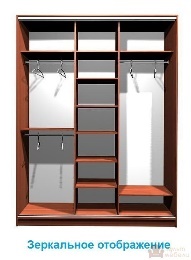 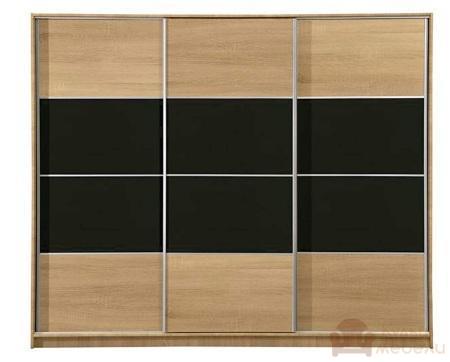 Шафа - купе Ніка Стандарт 6або аналог у відповідності до характеристик16Полиця настінна навіснаШирина - 1150 мм Висота - 520 мм Глибина - 196 мм Товщина - 16 ммКолір – венгеМатеріал – ДСПКількість комірок - 4Полиця книжкова на стіну навісна 1150х520х196 Венге (ПК-4в)або аналог у відповідності до характеристик67Шафа для верхнього одягуШирина, мм - 930Висота, мм - 1800Глибина, мм - 300Матеріал корпусу - ЛДСП 16 ммФасад - ЛДСП 16 мм, МатовийКількість дверей, шт - 2Форма - Прямаколір - Дуб Сономатип - Шафа розпашнаШафа гардеробна "ОШ-15" 93 см 2-дверна Дуб Сономаабо аналог у відповідності до характеристик18Шафа для взуттяШкаф для взуття на сім полиць.Матеріал - ДСП Ламіноване - 16мШирина – 562 ммГлибина – 402 ммВисота – 1080 ммКолір - Дуб СономаТумба для взуття в передпокій, шафа G0019 Дуб Сонома або аналог у відповідності до характеристик19Стійка рецепціїШирина 1200ммВисота 1200ммГлибина 600 (1000) ммШирина тумби 400мм (ящик на замку, нижче двері, всередині поличка)Матеріал – ДСП (14-16 мм)Колір – білийСтійка Продавца. Ресепшн. 1027Стійка ресепшн СР 120або аналог у відповідності до характеристик110Стіл письмовий трансформер Тип - Журнальний столикФорма - ПрямийВид - трансформерШирина, см - 90/120Глибина, см. - 60/90Висота, см. - 55/75Матеріал – ЛДСПКолір – венге Стіл-трансформер B-Fly, код: 8478або аналог у відповідності до характеристик411Стільці офісніОФІСНИЙ СТІЛЕЦЬ ДЛЯ ВІДВІДУВАЧІВ VISITOR (ВІЗІТОР)Крісло Новий Стиль Black 41x38x81 смОфісний стілець Примтекс плюс ISO black СZ-3Стілець офісний School 1033 black C-382012ДиванКолір – grey Габаритні розміри: ширина -1000мм	висота – 800мм	довжина – 2200ммКаркас -  деревоНаповнення - пружинний блокВисота сидіння - 450 ммНіша для білизни -  210 мм, виготовлена із білого ДСПМеханізм трансформації -  єврокнижкаУ комплекті 3 подушки на блискавціМаксимальне навантаження - На одне спальне місце: 80-90 кг; на весь диван: 160-170 кгДиван "Сіті" Каркас (6343)або аналог у відповідності до характеристик113Шафа для документів Матеріал вироби : ДСП ламіноване 16 мм, кромка ПВХ 2 мм, 0,5 ммШирина - 600 мм Глибина - 380 мм Висота -  1900 мм Колір фасаду (дверцята) – дуб сономаКолір корпусу – венгеКількість внутрішніх полиць – 5Кількість стулок (дверей) – 2  Шафа «ОН-9»або аналог у відповідності до характеристик114ШафаШирина - 600 мм Глибина - 300 мм Висота - 1550 мм Матеріал корпусу - ЛДСП 16 ммКількість дверей, шт - 2Колір фасаду (двері)- Дуб СономаКолір каркасу – венге Тип - Шафа розпашнаШафа офісна ФКМ ШО-12або аналог у відповідності до характеристик215БуфетВисота, мм - 1850Глибина, мм - 410Ширина, мм - 800Фасад - Ламінована ДСПКорпус - Ламінована ДСПКолір - Дуб Артізан/Німфея АльбаЯщики висувні – 3 штПриховані полиці – 3 шт (2 верхні, одна нижня)Висота верхнього блоку – 400 ммВисота нижнього блоку – 860 ммБуфет 1850x800x410 Дуб Сонома/Німфея Альбаабо аналог у відповідності до характеристик116Тумба для посудуРізновид - Кухонні модуліТип - ПідлоговіМатеріал фасаду - Ламіноване ДСПКолір корпусу - Ясен Шимо світлийПоверхня - МатоваВисота, см - 82Ширина, см - 80Глибина, см – 46Ящик верхній – суцільний одинарнийНижній відсік – 2 дверіКухонний модуль нижній із шухлядою Еверест Еко 800 ясен шимо світлий+білий (зі стільницею) 80х46х82 см (EVR-2911)або аналог у відповідності до характеристик417Стіл обіднійШирина, см - 160Особливості - РозкладнийГлибина, см - 80Висота, см - 76Вид - Обідні столиФорм - ПрямокутнаТовщина корпусу - 18 ммРозміри в розкладеному вигляді - 1600х800Колір стільниці - Біло-чорнийКолір ніжок - ЧорнийМатеріал стільниці - ДСПМатеріал ніжок - МеталОбідній стіл Nowy Styl CASEY ordf BLACK (18) 1200/1600х800 БІЛИЙабо аналог у відповідності до характеристик118ТабуретиТабурет Teddy Chrome D-35 ВанильныйТабурет хром Неаполь N-17Табурет AMF Таллі хром Бежевий (Скаден Молочний)819ШафаКількість дверей - ДводверніТовщина ДСП - 16 ммКолір фасаду - Дуб СономаКолір корпусу - Дуб СономаМатеріал фасад - ДСПВисота, см - 204.5Ширина, см - 90Глибина, см - 50Матеріал корпусу - ДСПДзеркало - Без дзеркалаШафа розстібна Roko Дуб Сонома 90х50х204.5 см + консоль 2 шт (20200047512)або аналог у відповідності до характеристик120Диван дитячий кутовийКольорова гама – червоно-молочнаРозміри – 1100Х1100Х535(в) мм51Ш** Диван Дитячий М'який Кутовий 1100х1100х535або аналог у відповідності до запропонованого товару121Стелаж (полиця) пірамідаКолір-  БілийКолір (відтінок) меблів - Німфеа альба, БілийШирина стелажа - 1402 ммГлибина стелажу - 292 ммВисота стелажа - 1415 ммКорпус (каркас) - ламінована ДСП Кількість рядів - 4Стелаж Піраміда 10 Білий Німфея або аналог у відповідності до характеристик222Стіл офіснийШирина  -  1000 мм Глибина - 600 ммВисота - 750 ммТовщина стільниці - 32 мм;Стоєві  столу - 16 мм;Боковини тумбы - 16 мм;Полиці та царги - 16 мм;Задня стінка стола - ДСП -16мм.Товщина кромкової ПВХ стрічки (2мм та 0,45мм) Колір стільниці та фасадів ящиків – дуб сономаКолір каркасу – дуб сономаКількість ящиків - 3 Стіл офісний з тумбою ФКМ ос-21або аналог у відповідності до характеристик423СтілецьОФІСНИЙ СТІЛЕЦЬ ДЛЯ ВІДВІДУВАЧІВ ISO (ІСО) BLACKОфісний стілець Ера блек Стілець офісний КОМФОРТ, м'ягкий (чорний)824Шафа для одягуФорма - ПрямийКількість дверей - ДводверніТовщина ДСП - 16 ммКолір фасаду - Дуб СономаКолір корпусу - Дуб СономаМатеріал фасаду - Ламінована ДСПВисота, см - 204Ширина, см - 90Глибина, см - 48Матеріал корпусу - Ламінована ДСПДзеркало - Без дзеркалаШафа для одягу Doros Promo 2 ДСП 90х48х204 Дуб Сонома (40908024)або аналог у відповідності до характеристик125М’які кріслаВисота від підлоги до основи – 450ммШирина – 700 ммГлибина – 650 ммВисота – 760 ммТип – м’яке кріслоКолір – молочний КРІСЛО CLUB (КЛУБ) (код 299)або аналог у відповідності до характеристик226СтелажДовжина – 1000 ммВисота – 2000 ммШирина (глибина) – 300 ммМатеріал – метал, товщ. 0,9 Колір – сірийКількість полиць - 5Стелаж Атлант КС 2000х1000х300 Меткас, 150 кг/полиця, 5 полиць, металеві полиці, фарбований, сірийабо аналог у відповідності до характеристик2* 	У разі, якщо у Тендерному запрошенні (специфікації) моделі не зазначені або зазначена одна модель, постачальник має зазначити модель та посилання на запропоновану модель. Якщо Учасник пропонує аналог товару (якщо допускається подача аналогу), то потрібно надати посилання на сайт виробника, де зазначена інформація про запропонований товар.Якщо у Технічному завданні вказано не менше трьох брендів (виробників, торгових марок тощо) для товарів, Учасник у своїй пропозиції може запропонувати продукцію лише одного із вказаних брендів, пропозиції із іншими варіантами будуть відхилені.* 	У разі, якщо у Тендерному запрошенні (специфікації) моделі не зазначені або зазначена одна модель, постачальник має зазначити модель та посилання на запропоновану модель. Якщо Учасник пропонує аналог товару (якщо допускається подача аналогу), то потрібно надати посилання на сайт виробника, де зазначена інформація про запропонований товар.Якщо у Технічному завданні вказано не менше трьох брендів (виробників, торгових марок тощо) для товарів, Учасник у своїй пропозиції може запропонувати продукцію лише одного із вказаних брендів, пропозиції із іншими варіантами будуть відхилені.* 	У разі, якщо у Тендерному запрошенні (специфікації) моделі не зазначені або зазначена одна модель, постачальник має зазначити модель та посилання на запропоновану модель. Якщо Учасник пропонує аналог товару (якщо допускається подача аналогу), то потрібно надати посилання на сайт виробника, де зазначена інформація про запропонований товар.Якщо у Технічному завданні вказано не менше трьох брендів (виробників, торгових марок тощо) для товарів, Учасник у своїй пропозиції може запропонувати продукцію лише одного із вказаних брендів, пропозиції із іншими варіантами будуть відхилені.* 	У разі, якщо у Тендерному запрошенні (специфікації) моделі не зазначені або зазначена одна модель, постачальник має зазначити модель та посилання на запропоновану модель. Якщо Учасник пропонує аналог товару (якщо допускається подача аналогу), то потрібно надати посилання на сайт виробника, де зазначена інформація про запропонований товар.Якщо у Технічному завданні вказано не менше трьох брендів (виробників, торгових марок тощо) для товарів, Учасник у своїй пропозиції може запропонувати продукцію лише одного із вказаних брендів, пропозиції із іншими варіантами будуть відхилені.* 	У разі, якщо у Тендерному запрошенні (специфікації) моделі не зазначені або зазначена одна модель, постачальник має зазначити модель та посилання на запропоновану модель. Якщо Учасник пропонує аналог товару (якщо допускається подача аналогу), то потрібно надати посилання на сайт виробника, де зазначена інформація про запропонований товар.Якщо у Технічному завданні вказано не менше трьох брендів (виробників, торгових марок тощо) для товарів, Учасник у своїй пропозиції може запропонувати продукцію лише одного із вказаних брендів, пропозиції із іншими варіантами будуть відхилені.№ п.п.Найменування товаруХарактеристикиХарактеристикиМоделі (виробники, бренди), що приймаються до розглядуКількість№ п.п.Найменування товаруХарактеристикиХарактеристикиМоделі (виробники, бренди), що приймаються до розглядуКількість1Шафа гардеробнаВисота шафи - 1800 мм (15 шт)Висота осередку - 900 мм (30 шт)Ширина осередку - 300 мм Глибина - 500 ммЗамок - ЄКолір – синій, зелений, жовтий, червоний: в шаховому порядкуКомплектація -   система вентиляції на кожних дверях, поперечина для вішалок, 2 комплекти ключів, гачок.Матеріал корпусу - метал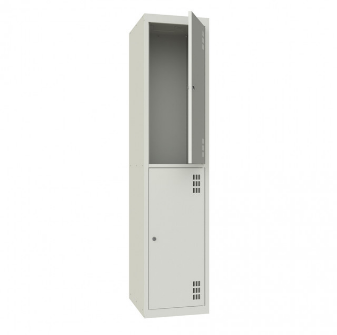 15 шаф(30 комірок)2Парта крапляМатеріал: стільниця - ЛДСП 18 мм, крайка ПВХ 2 мм; основа - металева труба круглого перетину 32х1,5мм,металева хромована труба 25х1,1мм, порошкове полімерне фарбування.Розмір:	Загальний розмір 720х660х640h; Розмір стільниці (з урахуванням крайки): 720х660х18 мм.Склад:	Стільниця - 1 шт;ніжка опорна - 2 шт;ніжка з колесом - 2 шт.Колір:	стільниця ЛДСП – бежева; крайка - темно-сіраоснова парти - пофарбована сірою (RAL-7040) матовою полімерною фарбою.Вага:	10 кг (+/- 5%).Матеріал: стільниця - ЛДСП 18 мм, крайка ПВХ 2 мм; основа - металева труба круглого перетину 32х1,5мм,металева хромована труба 25х1,1мм, порошкове полімерне фарбування.Розмір:	Загальний розмір 720х660х640h; Розмір стільниці (з урахуванням крайки): 720х660х18 мм.Склад:	Стільниця - 1 шт;ніжка опорна - 2 шт;ніжка з колесом - 2 шт.Колір:	стільниця ЛДСП – бежева; крайка - темно-сіраоснова парти - пофарбована сірою (RAL-7040) матовою полімерною фарбою.Вага:	10 кг (+/- 5%).Парта "Крапля" Артикул: f3495або аналог у відповідності до характеристик83СтільціШирина -47 смВисота - 98 смВисота посадки - 47 смДовжина/глибина - 43 смКаркас – металКолір - білийШирина -47 смВисота - 98 смВисота посадки - 47 смДовжина/глибина - 43 смКаркас – металКолір - білийFly CF C 11, білий, OH 5 (21412065)або аналог у відповідності до характеристик304Шафа металева для документів Звонішні розміри, ВхШхГ (орієнтовно) - 1830х915х458 мм.Кількість полиць - 3 шт (4 рівня зберігання)Замок - ключовий з ригельною системоюКолір – світло-сірийЗвонішні розміри, ВхШхГ (орієнтовно) - 1830х915х458 мм.Кількість полиць - 3 шт (4 рівня зберігання)Замок - ключовий з ригельною системоюКолір – світло-сірийШафа металева для документів АМT-1891або аналог у відповідності до характеристик25Тумба для зберіганняМатеріал:	ламінована ДСП 18 мм, торці окромковані крайкою ABS 0,45 мм, якісна меблева фурнітура, напрямні для контейнерів - якісна березова фанера, контейнери - міцний безпечний ударотривкий пластик (полистирол (HIPS).Розмір:	365х450х940h (мм).Матеріал:	ламінована ДСП 18 мм, торці окромковані крайкою ABS 0,45 мм, якісна меблева фурнітура, напрямні для контейнерів - якісна березова фанера, контейнери - міцний безпечний ударотривкий пластик (полистирол (HIPS).Розмір:	365х450х940h (мм).Тумба для зберігання засобів навчання Артикул: f1837або аналог у відповідності до характеристик26Стінка універсальнаМатеріал:	Ламінована ДСП товщиною 16 мм. Задня стінка виготовлена з білої ламінованої ДВП товщиною 3 мм.Оклейка: крайкова стрічка ПВХ жовтого кольору товщиною 1 мм.Розмір:	1036х410х936 ммСклад:	Тумба 3-секційна - 1 шт; пластикові лотки, різного кольору: 312х427х75 мм - 8 шт, 312х427х150 мм - 4 шт, 312х427х300 мм - 2 шт.Колір:	корпус -  дуб молочний.Матеріал:	Ламінована ДСП товщиною 16 мм. Задня стінка виготовлена з білої ламінованої ДВП товщиною 3 мм.Оклейка: крайкова стрічка ПВХ жовтого кольору товщиною 1 мм.Розмір:	1036х410х936 ммСклад:	Тумба 3-секційна - 1 шт; пластикові лотки, різного кольору: 312х427х75 мм - 8 шт, 312х427х150 мм - 4 шт, 312х427х300 мм - 2 шт.Колір:	корпус -  дуб молочний.Стінка універсальна Школа-Сад елемент №9 Артикул: f4148або аналог у відповідності до характеристик17Крісло безкаркаснеМатеріал - ПВХ без фталатів, пінополістіролРозмір:	XL – h = 1050 мм, D = 850 мм (+/- 20 мм). Вага: XL = 2,5 кг.Кольори –помаранчевий Матеріал - ПВХ без фталатів, пінополістіролРозмір:	XL – h = 1050 мм, D = 850 мм (+/- 20 мм). Вага: XL = 2,5 кг.Кольори –помаранчевий Крісло-мішок Груша, вінілісшкіра XL або аналог у відповідності до характеристик28Стелаж книжковий для бібліотеки ШахматкаМатеріал:	ДСП 18 мм, коліщаткаРозмір:	750х750х1590 ммСклад:	Шафа має 4 полиці з кожної з 4-х сторін. Загальна кількість полиць: 16.Колір – білий/оливаМатеріал:	ДСП 18 мм, коліщаткаРозмір:	750х750х1590 ммСклад:	Шафа має 4 полиці з кожної з 4-х сторін. Загальна кількість полиць: 16.Колір – білий/оливаСтелаж книжковий для бібліотеки Шахматка Артикул: f2011або аналог у відповідності до характеристик19Стілець Стілець для вчителя Артикул: f1831Крісло офісне з підлокітниками, бежевий FLINTAN Крісло Nowy Styl GLORY GTP ordf WHITE TILT PW62 TK/05 FJ-1410Тумба мобільна Матеріал:	ламіноване ДСП товщиною 18мм, класу емісії Е1, обклеєної по торцях протиударною кромкою ПВХ товщиною 0,5 мм., меблеві коліщатка 50 мм., телескопічні направляючі шухляд повного висуву 450 мм., меблеві ручки-скоби., якісна фурнітура.Розмір:	420х550х600h мм.Колір – білийСтільниця – дуб сономаМатеріал:	ламіноване ДСП товщиною 18мм, класу емісії Е1, обклеєної по торцях протиударною кромкою ПВХ товщиною 0,5 мм., меблеві коліщатка 50 мм., телескопічні направляючі шухляд повного висуву 450 мм., меблеві ручки-скоби., якісна фурнітура.Розмір:	420х550х600h мм.Колір – білийСтільниця – дуб сономаТумба мобільна з трьома шухлядами Артикул: f2033або аналог у відповідності до характеристик1